Сумська міська радаВиконавчий комітетРІШЕННЯВраховуючи звернення Почесного громадянина м. Суми ОСОБА_1 від 21.10.19, відповідно до Порядку утримання кладовищ та функціонування місць поховань, затвердженого рішенням Сумської міської ради від 28.11.07 № 973-МР, керуючись пунктом 1 частини другої статті 52 Закону України «Про місцеве самоврядування в Україні», виконавчий комітет Сумської міської радиВИРІШИВ:Виділити (забронювати) місця для поховання Почесного громадянина м. Суми ОСОБА_1 та його дружини ОСОБА_2 на Засумському кладовищі біля родинного поховання батьків.Сумський міський голова							О.М. ЛисенкоАнтоненко 700-564Розіслати: Павленку В.І., Короткевичу Є.Г.Начальник відділу організаційно –кадрової роботи								А.Г. АнтоненкоНачальник правового управління					О.В. ЧайченкоЗаступник міського голови, керуючий справами виконавчого комітету							С.Я. Паквід   25.11.2019  № 676 Про виділення (бронювання) місць для поховання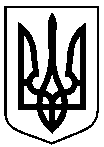 